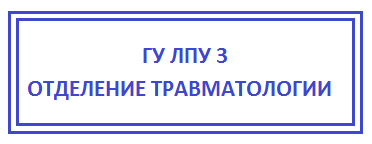 СПРАВКА ОБРАЩЕНИЯГражданин (ка)				Петров Петр Петрович, 17.07.1992 г.р.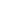 Обратился (лась)		27.07.2022 года		в 12 часов 25 минут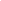 D.S.				Закрытый перелом правой лодыжки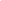 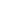 Произведено			Осмотр, рентгенография, наложение гипсовой повязки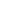 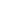 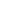 Рекомендовано	Гипс 4 недели, таб. Кетонал 90 mg 1т x 2-3 р/с при болях 5-7 дней, 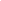 пор. Нимесил 1 п. x 2-3 р/д в течение 7 дней. Рентгенконтроль на 7 и 21 сутки. 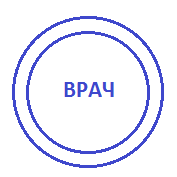 Наблюдение у хирурга в поликлинике по месту жительства 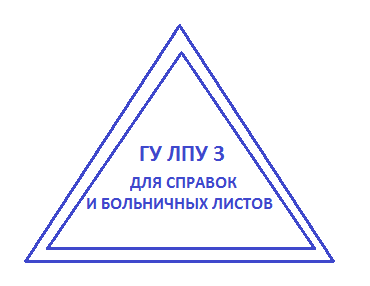 Дежурный травматолог	Степанов С. С.				Степанов     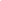 